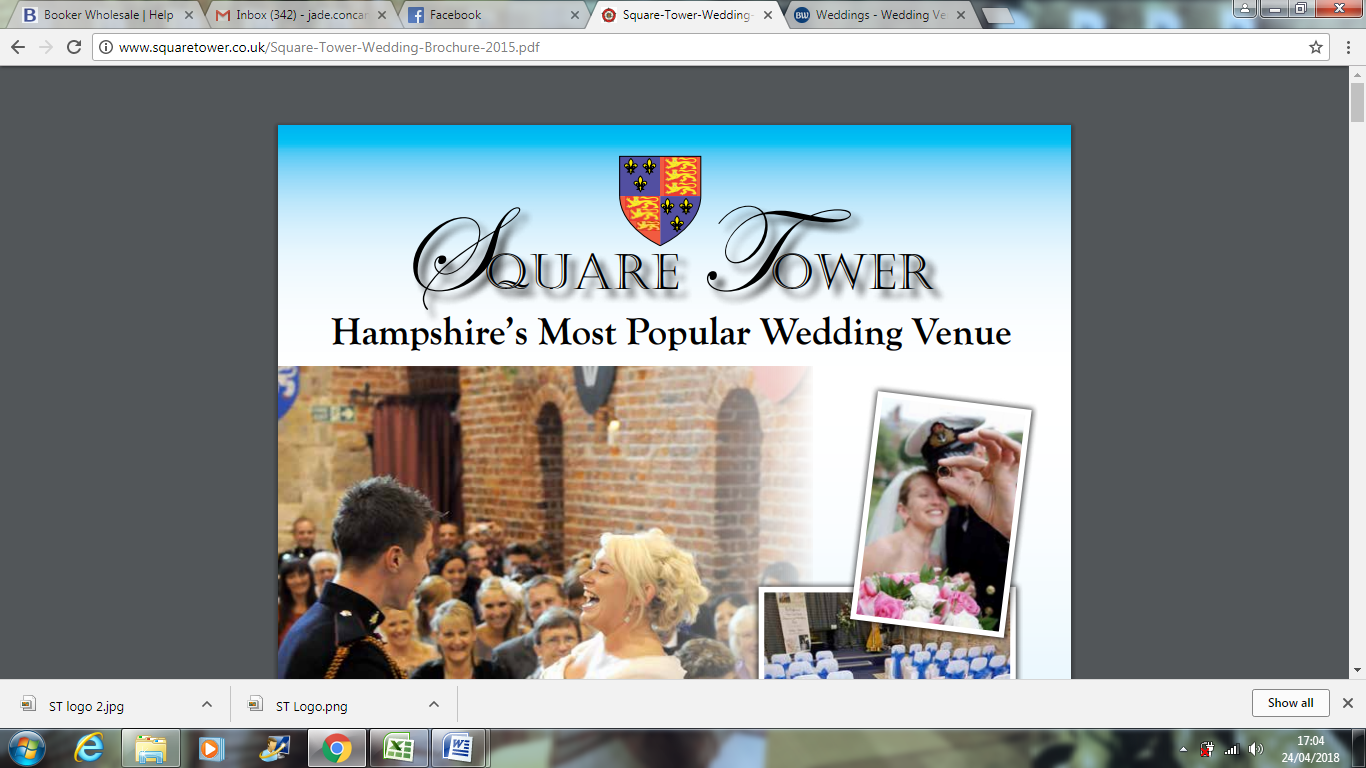 Corporate Days at the TowerWe offer sole and full access to the Square Tower’s Upper and Lower Hall including the unique Roof Terrace. Staffing, Chairs, Tables and Table coverings are included in our £65 per hour hire charge. (A minimum of 3 hours hire is required)Capacity:    Theatre Style – 100 Guests | Cabaret Style – 50 GuestsHerringbone Style – 60 - 80 Guests | Banquet Style – 80 GuestsCatering:2 Course Sandwich Lunch with Crips followed by Cake £8.00 per person Sandwich Lunch with Crisps £5.50 per person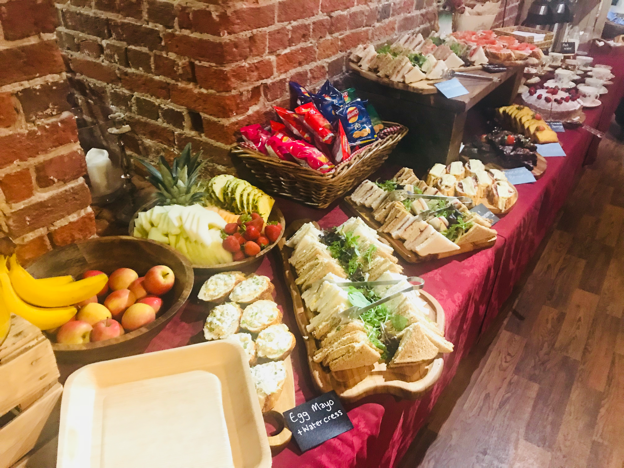 Sandwich Lunch - Sample Menu (Served with White and Brown Bread)French Brie and Cranberry Smoked Salmon with Cream CheeseHampshire Ham and TomatoEgg and British WatercressOpen Sandwiches on Fresh Sourdough Gluten Free, Vegetarian and Vegan options can be prepared Preferred options can be provided on requestPastries, Fresh Fruit and Juice on Arrival £4 per personTea and Coffee (Unlimited) £5.00 per personTea and Coffee (Per Serving) £1.50 per person  (Additional items can be added, please contact the team with your requirements) 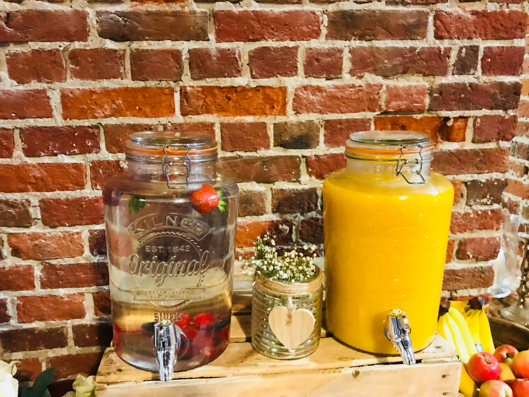 Additional:Projector, Screen and Laptop @ £25.00 hire chargeFree Wi – FiHot lunch/dinner packages can be arranged on request Flip charts and stationary can be arranged on request(for further details or options please enquire with the team enquiries@squaretower.co.uk)   Built in 1494 during the reign of Henry VII, the Square Tower offers the perfect historic setting for corporate events.